Организационные и методические аспекты коррекционной работы в современной школеВ Государственном бюджетном общеобразовательном учреждении города Москвы«Школа № 2089» в рамках проекта «Ресурсная школа» организован цикл встреч «Организационные и методические аспекты коррекционной работы в современной школе».Первая встреча была организована 08 декабря 2017 года.Тема: «Организация коррекционной работы в дошкольных группах современной Школы».Вопросы, предложенные для обсуждения: Нормативно-правовая база и алгоритм организации коррекционной работы в дошкольных группах. Алгоритм включения ребенка с особыми образовательными потребностями в общеобразовательное пространство. ИОМ как инструмент индивидуализации адаптированной основной образовательной программы.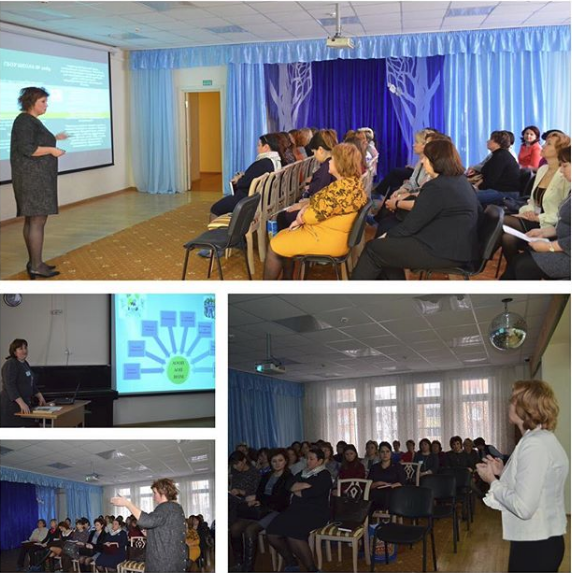 